附件1突发事件专项应急预案类别和牵头部门（1）自然灾害类专项应急预案（2）事故灾难类专项应急预案（3）公共卫生事件类专项应急预案（4）社会安全事件类专项应急预案注：根据突发事件应对需要及国家有关要求，调整相关专项应急预案。序号预案类别牵头部门1防汛预案区应急局2抗旱预案区应急局3水利工程应急预案区农委4城市排水防涝预案区城管局5气象灾害预案市气象局上街区直属分局6地震预案区应急局7森林火灾预案区应急局8自然灾害救助预案区应急局9地质灾害预案区资源规划局10生物灾害预案区农委11低温雨雪冰冻灾害预案区应急局序号预案类别牵头部门1生产安全事故预案区应急局2危险化学品事故预案区应急局3工贸行业事故预案区应急局4火灾事故预案区消防救援大队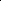 5交通运输事故预案区住建局（交通局）6道路交通事故预案区公安局7交通基础设施建设工程生产安全事故预案区住建局（交通局）8房屋建筑工程和市政基础设施工程施工事故预案区住建局（交通局）9大面积停电事件预案区发改委10特种设备事故预案区市场监管局11供水突发事件预案区城管局12供热事故预案区城管局13燃气事故预案区城管局14通讯网络事故预案区科工信局15辐射事故预案市生态环境局上街分局16重污染天气事件预案市生态环境局上街分局17突发生态环境事件预案市生态环境局上街分局序号预案类别牵头部门1突发公共卫生事件应急预案区卫健委2食品药品安全事件预案区市场监管局3动物疫情预案区农委序号预案类别牵头部门1恐怖袭击预案区公安局2刑事案件预案区公安局3群体性事件预案区委政法委4影响生活必需品供应市场稳定突发事件预案区商务局5油气供应中断突发事件预案区发改委6金融突发事件预案区金融服务中心7涉外突发事件预案区委外事服务中心8民族宗教事件预案区委统战部9粮食安全事件预案区商务局10网络与信息安全事件预案区委宣传部